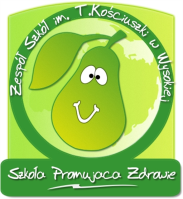 REGULAMIN KONKURSU PLASTYCZNEGO 
„Dieta dla mózgu”§ 1Cele Konkursu Celem konkursu jest:Zaprezentowanie najważniejszych informacji na temat żywienia wspomagającego pracę mózgu  Rozwój umiejętności plastycznych i symbolicznego przedstawiana ważnych treści Zachęcenie uczestników do zapoznania się z produktami spożywczymi, które usprawniają koncentracje i efektywna pracę mózgu  § 2Organizator KonkursuZespół Szkoły Promującej Zdrowie działający w Zespole Szkół im. Tadeusza  Kościuszki § 3Założenia organizacyjnePrace mogą być wykonane w następujących kategoriach plastycznych:Kategoria I : Malarstwo Kategoria II: RysunekKategoria III: Technika dowolnaFormat prac plastycznych jest dowolny. Każdy z uczniów może przekazać po jednej pracy z każdej kategorii.Praca plastyczna winna być opisana na odwrocie wg powyższego wzoru:Imię, nazwiskoKlasaTytuł pracyZgłoszenie prac jest równoznaczne z przekazaniem praw autorskich.Osoby biorące udział w konkursie wyrażają zgodę na przetwarzanie przez Organizatora Konkursu swoich danych osobowych (Ustawa o ochronie danych Osobowych z dnia 29 sierpnia 1997 roku, Dz. U. Nr 133, poz. 833, z późn. zm).Prace zgłoszone do Konkursu nie będą zwracane autorom.	 § 4Ocena prac konkursowychPrace należy składać w terminie od 1 do 10 czerwca 2022 r.:W klasopracowni nr 8  u Pani Joanny Kunysz O wyłonieniu laureatów Konkursu decyduje jury powołane przez organizatora w składzie: Przewodnicząca: Joanna KunyszCzłonkowie: Magdalena Sznajder, Beata Iwańska – Kłak  Przedstawiciel uczniów: Anna Szewczyk  Jury pod uwagę weźmie:zgodność z tematyką konkursu,jakość wykonania,oryginalność.Decyzje Komisji Konkursowej są ostateczne.Prace przechodzą na własność organizatora.§ 5Ogłoszenie wyników Konkursu 1. Wyniki konkursu zostaną ogłoszone na Szkolnym Dniu Promocji Zdrowia.Prace laureatów będą prezentowane na wystawie pokonkursowej w trakcie XI Szkolnego Dnia Promocji Zdrowia.§ 6NagrodyOrganizator przyzna trzy nagrody główne.Jury ma prawo do wytypowania dodatkowych nagród oraz wyróżnień. Opracowała: Joanna Kunysz